One further INSET day to be arranged                                                                                            Please note that children are not in school on INSET daysChildren of Success Schools Trust   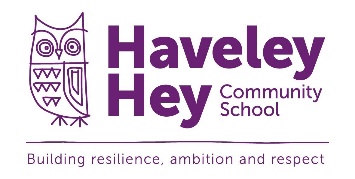 Academic Calendar 2024/25Children of Success Schools Trust   Academic Calendar 2024/25Children of Success Schools Trust   Academic Calendar 2024/25Children of Success Schools Trust   Academic Calendar 2024/25Children of Success Schools Trust   Academic Calendar 2024/25Children of Success Schools Trust   Academic Calendar 2024/25Children of Success Schools Trust   Academic Calendar 2024/25Children of Success Schools Trust   Academic Calendar 2024/25Children of Success Schools Trust   Academic Calendar 2024/25Children of Success Schools Trust   Academic Calendar 2024/25Children of Success Schools Trust   Academic Calendar 2024/25Children of Success Schools Trust   Academic Calendar 2024/25Children of Success Schools Trust   Academic Calendar 2024/25Children of Success Schools Trust   Academic Calendar 2024/25Children of Success Schools Trust   Academic Calendar 2024/25Children of Success Schools Trust   Academic Calendar 2024/25Children of Success Schools Trust   Academic Calendar 2024/25Children of Success Schools Trust   Academic Calendar 2024/25Children of Success Schools Trust   Academic Calendar 2024/25Children of Success Schools Trust   Academic Calendar 2024/25Children of Success Schools Trust   Academic Calendar 2024/25Children of Success Schools Trust   Academic Calendar 2024/25Children of Success Schools Trust   Academic Calendar 2024/25Children of Success Schools Trust   Academic Calendar 2024/25Children of Success Schools Trust   Academic Calendar 2024/25Children of Success Schools Trust   Academic Calendar 2024/25Children of Success Schools Trust   Academic Calendar 2024/25Children of Success Schools Trust   Academic Calendar 2024/25Children of Success Schools Trust   Academic Calendar 2024/25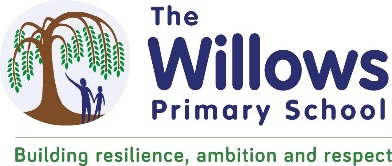 September 2024 September 2024 September 2024 September 2024 September 2024 September 2024 September 2024 September 2024 October 2024 October 2024 October 2024 October 2024 October 2024 October 2024 October 2024 October 2024 November 2024 November 2024 November 2024 November 2024 November 2024 November 2024 November 2024 November 2024 December 2024 December 2024 December 2024 December 2024 December 2024 December 2024 December 2024 December 2024 December 2024 WkMoTuWeThFrSaSuWkMoTuWeThFrSaSuWkMoTuWeThFrSaSuWkMoMoTuWeThFrSaSu3514012345644123481362345678417891011121345456789104922345678379101112131415421415161718192046111213141516175099101112131415381617181920212243212223242526274718192021222324511616171819202122392324252627282944282930314825262728293052232324252627282940301303031January 2025January 2025January 2025January 2025January 2025January 2025January 2025January 2025February 2025 February 2025 February 2025 February 2025 February 2025 February 2025 February 2025 February 2025 March 2025March 2025March 2025March 2025March 2025March 2025March 2025March 2025April 2025 April 2025 April 2025 April 2025 April 2025 April 2025 April 2025 April 2025 April 2025 WkMoTuWeThFrSaSuWkMoTuWeThFrSaSuWkMoTuWeThFrSaSuWkMoMoTuWeThFrSaSu11234551291214123456267891011126345678910345678915778910111213313141516171819710111213141516111011121314151616141415161718192042021222324252681718192021222312171819202122231721212223242526275272829303192425262728132425262728293018282829301431May 2025 May 2025 May 2025 May 2025 May 2025 May 2025 May 2025 May 2025 June 2025 June 2025 June 2025 June 2025 June 2025 June 2025 June 2025 June 2025 July 2025 July 2025 July 2025 July 2025 July 2025 July 2025 July 2025 July 2025 August 2025August 2025August 2025August 2025August 2025August 2025August 2025August 2025August 2025WkMoTuWeThFrSaSuWkMoTuWeThFrSaSuWkMoTuWeThFrSaSuWkMoMoTuWeThFrSaSu1812342212712345631123195678910112323456782878910111213324456789102012131415161718249101112131415291415161718192033111112131415161721192021222324252516171819202122302122232425262734181819202122232422262728293031262324252627282931282930313525252627282930312730School HolidaysBank HolidaysINSET Days